VÄRVUSEDKIRJUTAPUNANEORANŽKOLLANEROHELINESININELILLAROOSAVALGEMUSTPRUUN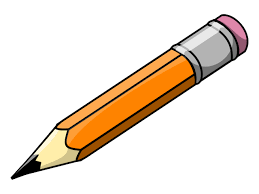 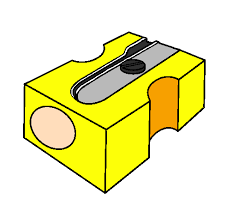 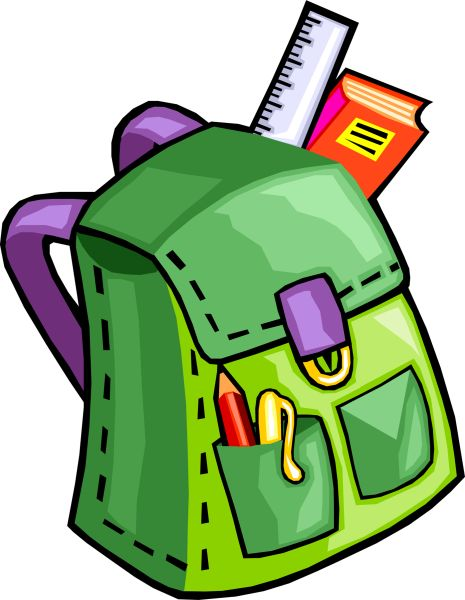 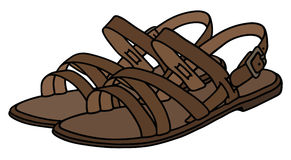 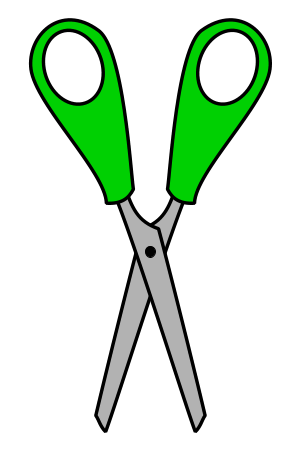 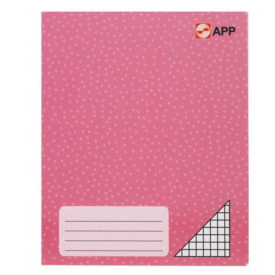 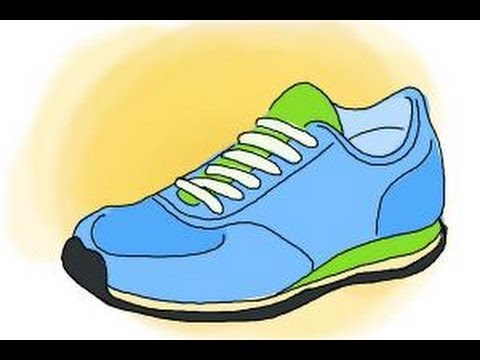 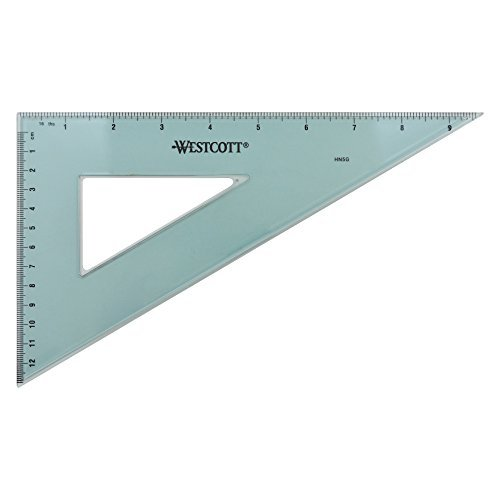 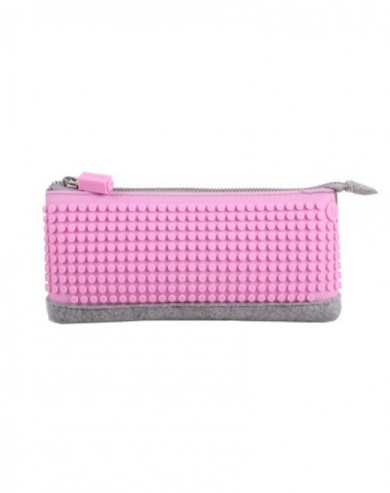 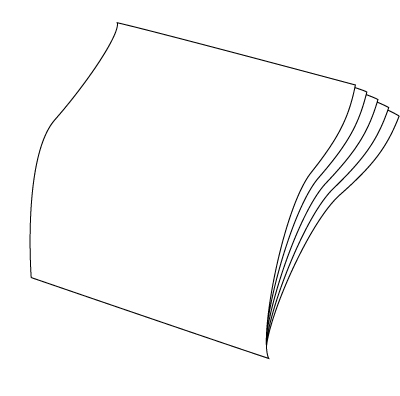 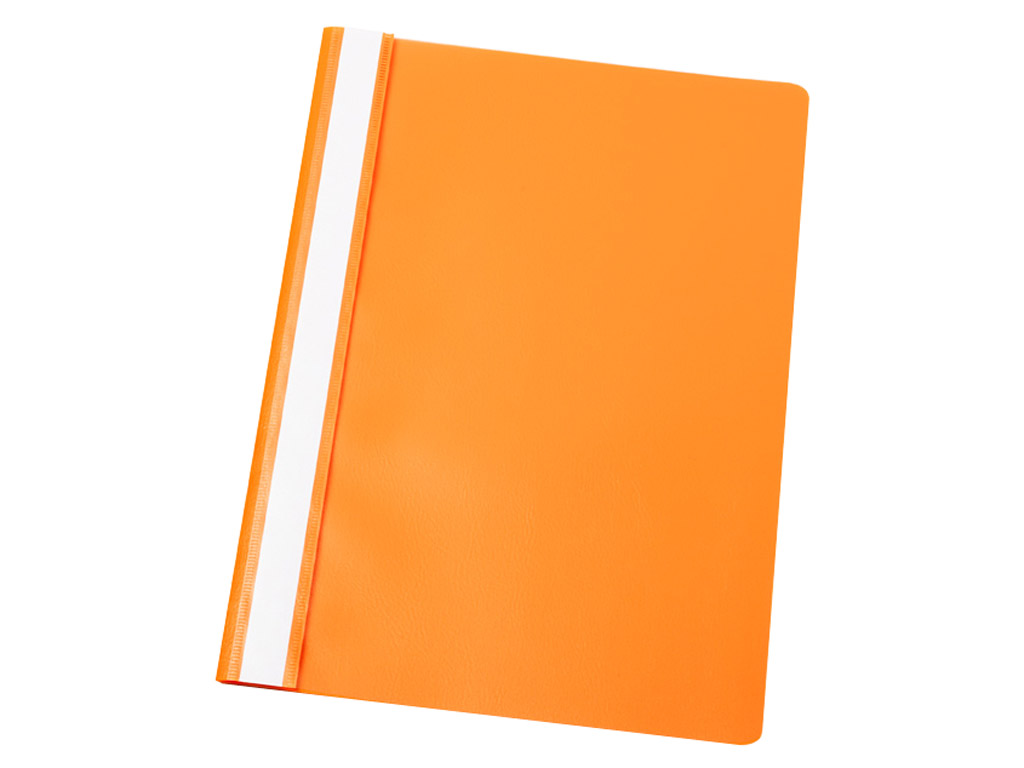 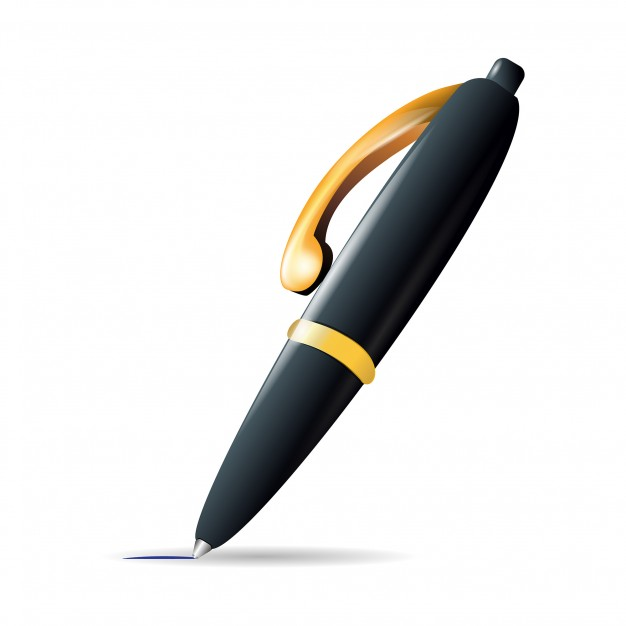 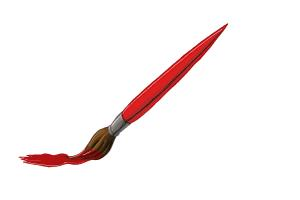 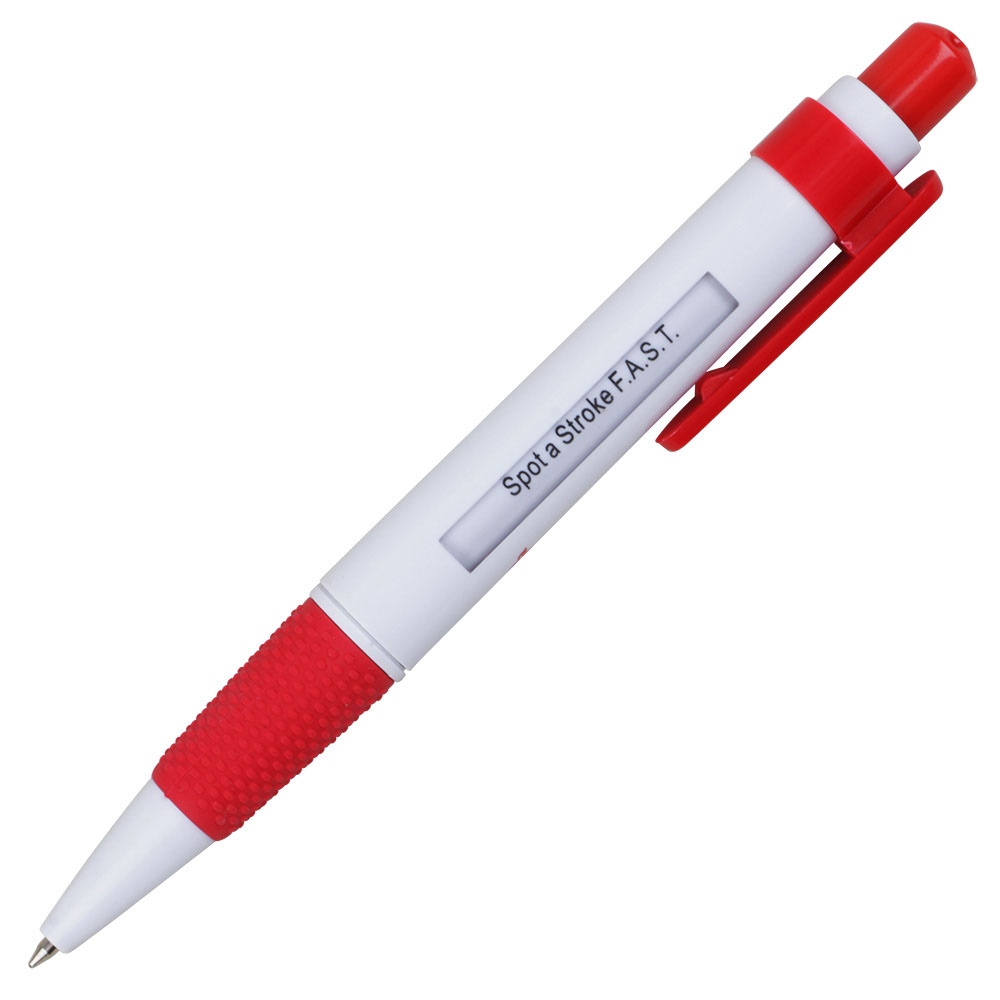 